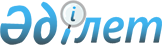 О государственном образовательном гранте
					
			Утративший силу
			
			
		
					Постановление Правительства Республики Казахстан от 25 ноября 1999 года N 1781. Утратило силу постановлением Правительства Республики Казахстан от 23 января 2008 года N 58.



      


Сноска. Постановление Правительства РК от 25 ноября 1999 года N 1781


 


утратило силу постановлением Правительства РК от 23 января 2008 года 


 N 58 


 (вводится в действие со дня первого официального опубликования).



      Во исполнение 
 Закона 
 Республики Казахстан от 7 июня 1999 года "Об образовании" Правительство Республики Казахстан постановляет: 




      1. Утвердить прилагаемые Правила о государственных образовательных грантах. 




      2. Определить Министерство образования и науки Республики Казахстан и Агентство Республики Казахстан по делам здравоохранения администраторами программ подготовки кадров в высших учебных заведениях внутри страны по государственному образовательному гранту. 


<*>






      Сноска. Пункт 2 - в редакции постановления Правительства РК от 27 мая 2000 г. 


 N 807 


 .






     3. Настоящее постановление вступает в силу со дня подписания.


     Премьер-Министр




     Республики Казахстан





Утверждены           



постановлением Правительства  



Республики Казахстан     



от 25 ноября 1999 года N 1781 



Правила






о государственном образовательном гранте






      1. Настоящие Правила разработаны в соответствии с 
 Законом 
 Республики Казахстан "Об образовании" и определяют порядок целевого использования средств, выделяемых из республиканского бюджета в виде государственных образовательных грантов. 




      2. Государственный образовательный грант - целевая сумма денег в национальной валюте, безвозмездно предоставляемая лицам, получившим право на обучение по государственному образовательному гранту для оплаты профессионального образования. 




      Лицам, предоставленным государственные образовательные гранты в соответствии с законодательством Республики Казахстан, может выплачиваться стипендия. 




      3. Перечень специальностей и количество государственных образовательных грантов ежегодно (не позднее 31 марта) определяется Правительством Республики Казахстан и публикуется в республиканской печати. 




      4. Государственные образовательные гранты выделяются на конкурсной основе в соответствии с законодательством Республики Казахстан. 




      Учащиеся, награжденные знаком "Алтын белгi", имеют право на получение государственных образовательных грантов и принимаются в высшие учебные заведения Республики Казахстан без сдачи вступительных экзаменов. 




      Выпускники организаций образования, дающих среднее общее, начальное профессиональное и среднее профессиональное образование, являющиеся победителями республиканских и международных олимпиад и научных соревнований по общеобразовательным предметам (награжденные дипломами I, II, III степени) текущего года, а также победители республиканских и международных конкурсов исполнителей последних трех лет (награжденные дипломами I, II, III степени) имеют право на получение государственных образовательных грантов и принимаются в высшие учебные заведения Республики Казахстан без сдачи вступительных экзаменов при соответствии выбранной ими специальности предмету олимпиады, научного соревнования, конкурса, по которому они являются победителями. 




      Порядок получения свидетельства о присуждении образовательного гранта без сдачи вступительных экзаменов и подачи заявления о приеме в высшее учебное заведение Республики Казахстан устанавливается Типовыми правилами приема в высшие учебные заведения Республики Казахстан. 


<*>


 




      Сноска. Пункт 4 - в редакции постановления Правительства РК от 26 ноября 2001 г. 


 N 1517 


 . 






      5. Преимущественное право на получение государственного образовательного гранта в случае одинаковых показателей при проведении конкурса, имеют дети-сироты и дети, оставшиеся без попечения родителей, инвалиды первой и второй групп, инвалиды с детства, которым согласно заключению территориального подразделения центрального исполнительного органа в области социальной защиты населения не противопоказано обучение в соответствующих организациях образования, и граждане, имеющие документы об образовании (свидетельства, аттестаты, дипломы) с отличием. 


<*>


 




      Сноска. В пункт 5 внесены изменения - постановлением Правительства РК от 28 июня 2002 г. 


 N 703 


 . 






      6. Лица, получившие право на обучение по государственному образовательному гранту, подают заявление о приеме в те организации образования Республики Казахстан, которые имеют лицензии на подготовку кадров по избранной ими специальности. 




      Подача указанного заявления является безусловным основанием для приема на обучение в организацию образования. 




      7. При размещении государственного образовательного заказа среди организаций образования центральный исполнительный орган Республики Казахстан в области образования руководствуется следующими обязательными для организаций образования условиями: 




      1) безусловная обязанность организации образования, допущенной к размещению государственного образовательного заказа по приему лиц, подавших заявление о приеме на обучение в порядке размещения государственного образовательного заказа; 




      2) отказ от права одностороннего прекращения договора по обучению лиц, которых они приняли в связи с размещением государственного образовательного заказа; 




      3) отказ от права пересмотра размеров оплаты стоимости обучения лиц, принятых ими в порядке размещения государственного образовательного заказа, в том числе и в случае изменения курса национальной валюты; 




      4) возмещение предусмотренных законодательством Республики Казахстан убытков, вызванных нарушением обязательств по обучению лиц, принятых ими в порядке размещения государственного образовательного заказа. 




      Другие условия для организаций образования могут быть установлены только в порядке внесения изменений (дополнений) в настоящие Правила. 




      8. Список организаций образования, имеющих государственные лицензии на право ведения образовательной деятельности, в которых размещается государственный образовательный заказ публикуется в республиканской печати центральным исполнительным органом Республики Казахстан в области образования ежегодно, не позднее 1 июля. 




      9. Организации образования, осуществляющие подготовку специалистов по государственному образовательному гранту, оказывают содействие в трудоустройстве выпускников, обучавшихся по государственному заказу. 




      10. Организация образования Республики Казахстан, в которую зачислены лица, имеющие право на государственный образовательный грант, направляет в центральный исполнительный орган Республики Казахстан в области образования копию приказа о приеме указанных лиц в организацию образования для открытия финансирования. 




      11. Министерство финансов Республики Казахстан в установленном законодательством порядке осуществляет выделение средств из республиканского бюджета, предусмотренных на выдачу государственных образовательных грантов администратору данной бюджетной программы. 




      Порядок финансирования государственных образовательных грантов утверждается администратором данной бюджетной программы по согласованию с Министерством финансов Республики Казахстан. 




      12. Лица, принятые в организацию образования в порядке размещения государственного образовательного заказа, лишаются права на обучение по государственному образовательному гранту в случае их отчисления. 




      13. При переводе лица, обучающегося на основании государственного образовательного гранта, в другую организацию образования размер государственного гранта подлежит корректировке, но без увеличения размера указанного гранта. 




      14. При предоставлении лицу, обучающемуся по государственному образовательному гранту, академического отпуска право на обучение по государственному образовательному гранту сохраняется за ним и финансирование его обучения прерывается (за исключением финансирования расходов, предусматриваемых на выплату в установленном порядке стипендий обладателям грантов, находящимся в академическом отпуске на основании медицинского заключения) на период представленного академического отпуска, которое возобновляется после его окончания. 




      15. Лицу, обучающемуся в порядке размещения государственного образовательного заказа, гарантируется продолжение финансирования в других организациях образования в случаях: 




      1) ликвидации и реорганизации организации образования, в которой он обучался (обучается);




      2) отзыва у организации образования лицензии или приостановления действия лицензии организации образования, в которой он обучался (обучается).




      Порядок продолжения финансирования в указанных случаях определяется Министерством финансов Республики Казахстан по согласованию с администратором соответствующей бюджетной программы.

					© 2012. РГП на ПХВ «Институт законодательства и правовой информации Республики Казахстан» Министерства юстиции Республики Казахстан
				